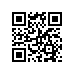 Об изменении темы выпускной квалификационной работы студента образовательной программы «Инжиниринг в электронике» факультета МИЭМПРИКАЗЫВАЮ:Изменить тему выпускной квалификационной работы студента 2 курса, Пугачева Юнира Ильгизовича, образовательной программы «Инжиниринг в электронике», направления 11.04.04 «Электроника и наноэлектроника» МИЭМ НИУ ВШЭ, очной формы обучения, утвержденную приказом  от 19.12.2016 №2.15-02/1912-03, на «Исследование и разработка многолучевой антенной решётки на основе матрицы Батлера»/«Research and development of a multibeam antenna array based on the Butler matrix» (руководитель – Кучеров Александр Владимирович, Старший преподаватель, Департамент электронной инженерии).Основание: заявление Пугачева Ю.И.Заместитель директораМИЭМ НИУ ВШЭ									А.Е.АбрамешинРегистрационный номер: 2.15-02/1304-01Дата регистрации: 13.04.2017